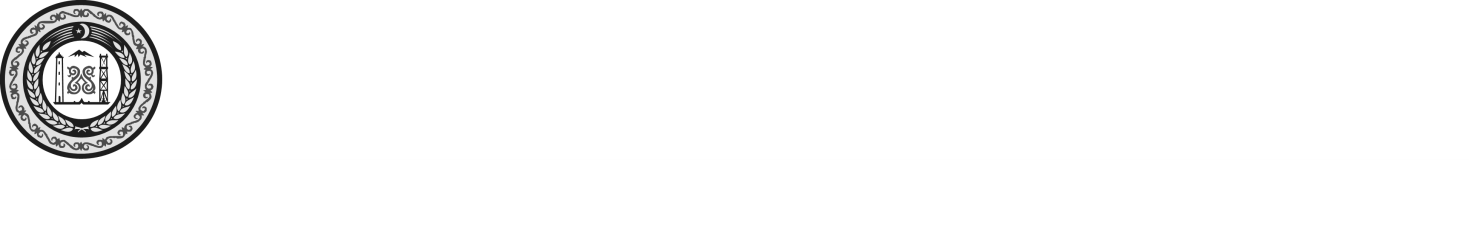 СОВЕТ ДЕПУТАТОВ НАДТЕРЕЧНОГО  МУНИЦИПАЛЬНОГО РАЙОНА ЧЕЧЕНСКОЙ РЕСПУБЛИКИ(Совет депутатов Надтеречного муниципального района Чеченской Республики)НОХЧИЙН РЕСПУБЛИКАНДЕПУТАТИН КХЕТАШО НАДТЕРЕЧНИ МУНИЦИПАЛЬНИ КIОШТАН (Депутатин кхеташо Надтеречни муниципальни кIоштан)     РЕШЕНИЕ      «21»_июня_2021г.                              с.Знаменское                                     № 75-1 О назначении выборов депутатов Совета депутатов Надтеречного муниципального района четвертого созыва	В соответствии со статьей 10 Федерального Закона от 12 июня 2002 года № 67-ФЗ "Об основных гарантиях избирательных прав и права на участие в референдуме граждан Российской Федерации", статьей 6 Закона Чеченской Республики от 29 декабря 2014 года № 59-РЗ «О выборах депутатов представительных органов муниципальных образований в Чеченской Республике», статьей 12 Устава Надтеречного муниципального района, Совет депутатов Надтеречного муниципального района третьего созываРЕШИЛ:Назначить выборы депутатов Совета депутатов Надтеречного  муниципального района четвертого созыва на 19 сентября 2021 года.Копию настоящего решения направить в территориальную избирательную комиссию Надтеречного муниципального района.Опубликовать настоящее решение в районной газете "Теркйист" в течение пяти дней со дня принятия решения.Настоящее решение вступает в силу со дня опубликования.И.о. главы Надтеречного муниципального района                                                                    Б.М. Акмурзаев